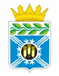 РОССИЙСКАЯ ФЕДЕРАЦИЯКЕМЕРОВСКАЯ ОБЛАСТЬ-КУЗБАССКРАПИВИНСКИЙ МУНИЦИПАЛЬНЫЙ ОКРУГАДМИНИСТРАЦИЯКРАПИВИНСКОГО МУНИЦИПАЛЬНОГО ОКРУГАПОСТАНОВЛЕНИЕ от 28.12.2023 № 2021пгт. КрапивинскийО внесении изменений в постановление администрации Крапивинского муниципального округа от 12.12.2019 № 1142	В соответствии с решениями Совета народных депутатов Крапивинского муниципального округа первого созыва от 26.12.2023 № 455 «О бюджете Крапивинского муниципального округа на 2024 год и на плановый период 2025 и 2026 годов», от 26.12.2023 № 456 «О внесении изменений в решение Совета народных депутатов Крапивинского муниципального округа от 26.12.2022 № 380», администрация Крапивинского муниципального округа	ПОСТАНОВЛЯЕТ:Внести в постановление администрации Крапивинского муниципального  округа  от  12.12.2019  № 1142 «Об утверждении муниципальной  программы «Профилактика экстремизма на территории Крапивинского муниципального округа на 2020 – 2025 годы» (в редакции постановлений администрации Крапивинского муниципального округа от 29.09.2020 № 1303, от 30.12.2020 № 1839, от 16.11.2021 № 1542, от 05.12.2022 № 1863, от 01.08.2023 № 1084, от 20.12.2023 № 1916) следующие  изменения:	1.1. В приложении к постановлению позицию «Объемы и источники финансирования муниципальной программы в целом и с разбивкой по годам ее реализации» паспорта муниципальной программы изложить в следующей редакции:«».1.2. Разделы  4, 5 постановления  изложить в новой редакции согласно приложению к настоящему постановлению.	2. Организационному отделу администрации Крапивинского муниципального округа (Салтымакова И.Н.) обнародовать настоящее постановление на информационном стенде администрации Крапивинского муниципального округа, а также на стендах, размещенных в зданиях территориальных отделов, входящих в состав муниципального казенного учреждения «Территориальное управление администрации Крапивинского муниципального округа», в соответствии с частью 2 статьи 59 Устава Крапивинского муниципального округа Кемеровской области – Кузбасса и разместить на официальном сайте администрации Крапивинского муниципального округа в информационно-телекоммуникационной сети «Интернет».	3. Настоящее постановление вступает в силу с момента обнародования, за исключением положений, для которых настоящим пунктом установлены иные сроки вступления в силу.В приложении к постановлению Паспорт муниципальной программы, раздел 4 текстовой части муниципальной программы в части ресурсного обеспечения на 2024-2026 годы, раздел 5 текстовой части муниципальной программы в части плановых значений целевого показателя (индикатора) на 2024-2026 годы (в редакции настоящего постановления) применяются к правоотношениям, возникающим при составлении и исполнении бюджета округа, начиная с бюджета на 2024 год и на плановый период 2025 и 2026 годов.4. Контроль  за  исполнением  настоящего постановления возложить на заместителя главы Крапивинского муниципального округа  Слонова Е.А.                      Глава Крапивинского муниципального округа                                          Т.И. КлиминаМельникова Анна Александровна, 8(38446)21075     Приложениек постановлению администрацииКрапивинского муниципального округа                                                                                                         от 28.12.2023 № 20214. Ресурсное обеспечение реализации муниципальной программы 5. Сведения о планируемых значениях целевых показателей (индикаторов) муниципальной программыОбъемы и источники финансирования муниципальной программы в целом и с разбивкой по годам ее реализацииОбъем средств на реализацию муниципальной программы – 41,0 тыс. руб., в том числе по годам: 2020 год – 8,3 тыс. руб., 2021 год – 1,8 тыс. руб.,2022 год – 1,4 тыс. руб.,2023 год – 1,5 тыс. руб.,2024 год – 8,0 тыс. руб.,2025 год – 10,0 тыс. руб.,2026 год – 10,0 тыс. руб.Из них:средства местного бюджета – 41,0 тыс. руб., в том числе по годам: 2020 год – 8,3 тыс. руб., 2021 год – 1,8 тыс. руб.,2022 год – 1,4 тыс. руб.,2023 год – 1,5 тыс. руб.,2024 год – 8,0 тыс. руб.,2025 год – 10 тыс. руб., 2026 год – 10 тыс. руб.Наименование муниципальной программы, подпрограммы, мероприятияИсточник финансированияОбъем финансовых ресурсов,тыс. рублейОбъем финансовых ресурсов,тыс. рублейОбъем финансовых ресурсов,тыс. рублейОбъем финансовых ресурсов,тыс. рублейОбъем финансовых ресурсов,тыс. рублейОбъем финансовых ресурсов,тыс. рублейОбъем финансовых ресурсов,тыс. рублейНаименование муниципальной программы, подпрограммы, мероприятияИсточник финансирования2020 год2021 год2022 год2023 год2024год2025 год2026год123456789Муниципальная программа «Профилактика экстремизма в Крапивинском муниципальном округе на 2020-2026 годы»Всего:8,31,81,41,58,010,010,0Муниципальная программа «Профилактика экстремизма в Крапивинском муниципальном округе на 2020-2026 годы»местный бюджет8,31,81,41,58,010,010,0Подпрограмма «Личность» Всего:0,00,00,00,00,00,00,0Подпрограмма «Личность» местный бюджет0,00,00,00,00,00,00,0Мероприятие 1. Проведение профилактических мероприятий с отдельными лицами, подверженными влиянию идей экстремизма, воспитание подрастающего поколения в духе толерантности, выработку норм социального поведения, характерных для гражданского обществаВсего:0,00,00,00,00,00,00,0Мероприятие 1. Проведение профилактических мероприятий с отдельными лицами, подверженными влиянию идей экстремизма, воспитание подрастающего поколения в духе толерантности, выработку норм социального поведения, характерных для гражданского обществаместный бюджет 0,00,00,00,00,00,00,0Подпрограмма «Семья» Всего:0,00,00,00,00,00,00,0Подпрограмма «Семья» местный бюджет0,00,00,00,00,00,00,0Мероприятие 1.  Разработка и реализация комплекса мероприятий по повышению роли семьи в воспитании у подрастающего поколения толерантности и в снижении социальной напряженности в обществе.Всего:0,00,00,00,00,00,00,0Мероприятие 1.  Разработка и реализация комплекса мероприятий по повышению роли семьи в воспитании у подрастающего поколения толерантности и в снижении социальной напряженности в обществе.местный бюджет 0,00,00,00,00,00,00,0Подпрограмма «Общество»Всего:0,00,00,00,00,00,00,0Подпрограмма «Общество»местный бюджет0,00,00,00,00,00,00,0Мероприятие 1.  Разработка и реализация комплекса мероприятий по пропаганде миролюбия, повышению устойчивости к этническим, религиозным и политическим конфликтам, противодействию экстремизму с опорой на средства массовой информации, общественные объединения и организации.Всего:0,00,00,00,00,00,00,0Мероприятие 1.  Разработка и реализация комплекса мероприятий по пропаганде миролюбия, повышению устойчивости к этническим, религиозным и политическим конфликтам, противодействию экстремизму с опорой на средства массовой информации, общественные объединения и организации.местный бюджет0,00,00,00,00,00,00,0Подпрограмма «Муниципальное образование»Всего:0,00,00,00,00,00,00,0Подпрограмма «Муниципальное образование»местный бюджет0,00,00,00,00,00,00,0Мероприятие 1.  Разработка и реализация комплекса мероприятий, обеспечивающих эффективность профилактики экстремизма на территории муниципального образования.Всего:0,00,00,00,00,00,00,0Мероприятие 1.  Разработка и реализация комплекса мероприятий, обеспечивающих эффективность профилактики экстремизма на территории муниципального образования.местный бюджет0,00,00,00,00,00,00,0Подпрограмма «Информационное обеспечение, взаимодействие с государственными органами и институтами гражданского общества»Всего:8,31,81,41,58,010,010,0Подпрограмма «Информационное обеспечение, взаимодействие с государственными органами и институтами гражданского общества»местный бюджет8,31,81,41,58,010,010,0Мероприятие 1.  Изготовление буклетов, плакатов, баннеров, памяток и рекомендаций для учреждений, предприятий, организаций расположенных на территории муниципального образования по антиэкстремистской тематике, а также с разъяснениями населению   муниципального образования действующего законодательства об ответственности за действия, направленные   на возбуждение социальной, расовой, национальной и религиозной розни, иные экстремистские акты.Всего:8,31,81,41,58,010,010,0Мероприятие 1.  Изготовление буклетов, плакатов, баннеров, памяток и рекомендаций для учреждений, предприятий, организаций расположенных на территории муниципального образования по антиэкстремистской тематике, а также с разъяснениями населению   муниципального образования действующего законодательства об ответственности за действия, направленные   на возбуждение социальной, расовой, национальной и религиозной розни, иные экстремистские акты.местный бюджет8,31,81,41,58,010,010,0Наименование муниципальной программы, подпрограммы, мероприятияНаименование целевого показателя (индикатора)Еди-ница из-меренияПлановое значение показателяПлановое значение показателяПлановое значение показателяПлановое значение показателяПлановое значение показателяПлановое значение показателяПлановое значение показателяНаименование муниципальной программы, подпрограммы, мероприятияНаименование целевого показателя (индикатора)Еди-ница из-мерения2020 год2021год2022 год2023 год2024 год2025год2026 год12345678Подпрограмма «Личность»Проведение индивидуальных профилактических бесед, лекций, семинаров и других аналогичных мероприятий с лицами, подверженными влиянию идеологии экстремизма, представителями и лидерами молодежных общественных объединений и организаций в целях профилактики экстремистских проявлений при проведении массовых мероприятийед.25252525252525Подпрограмма «Личность»Проведение в рамках реализации образовательных  программ обучающих мероприятий по формированию у подрастающего поколения уважительного отношения ко всем этносам и религиямед.5555555Подпрограмма «Семья»Проведение конкурса семейных творческих работ (фото, видео, рисование и других), пропагандирующих идеи толерантности, позитивные установки к  представителям различных этнических и конфессиональных сообществед.1111111Подпрограмма «Семья»Организация школьных собраний с представителями различных этнических, национальных диаспоред.10101010101010Подпрограмма «Семья»Проведение социальных исследований, в том числе, анонимных опросов в коллективах учащихся муниципальных образовательных учреждений, на предмет выявления и обнаружения степени распространения экстремистских идей и настроений в семьеед.14141414141414Подпрограмма «Общество»Охват населения при проведении встреч, собраний с жителями муниципального образования с целью мотивирования к информированию органов местного самоуправления и правоохранительных органов о ставших им известными фактах подготовки к осуществлению экстремистской деятельности, а также о любых обстоятельствах, которые могут способствовать экстремистской деятельности, ликвидации или минимизации ее последствий%100100100100100100100Подпрограмма «Общество»Организация и проведение тематических мероприятий: фестивалей, конкурсов, викторин, с целью формирования у жителей муниципального образования уважительного отношения к традициям и обычаям различных народов и национальностейед.1111111Подпрограмма «Общество»Проведение социологических исследований по вопросам противодействия экстремизмуед.1111111Подпрограмма «Общество»Проведение встреч с представителями национальных диаспор и религиозных конфессий с целью выяснения и предотвращения конфликтов, выявления причин и условий экстремистских проявленийед.1114444Подпрограмма «Общество»Охват профилактическими беседами организаторов собраний, демонстраций, шествий и других публичных мероприятий по вопросам безопасности граждан и общественного порядка в местах их проведения%100100100100100100100Подпрограмма «Муниципальное образование»Проведение постоянного  мониторинга объектов инфраструктуры населенных пунктов на предмет наличия надписей и  иных элементов экстремистской направленности%100100100100100100100Подпрограмма «Муниципальное образование»Осуществление еженедельного обхода территории населенных пунктов муниципального образования на предмет выявления мест концентрации молодежи. Уведомление о данном факте органов полицииед.48484848484848Подпрограмма «Информационное обеспечение, взаимодействие с государственными  органами и институтами гражданского общества»Ежеквартальное обсуждение на совещании при главе округа проблемных вопросов координации действий правоохранительных органов, органов местного самоуправления, политических партий, общественных и религиозных объединений по профилактике и пресечению экстремистских проявленийед.4444444Подпрограмма «Информационное обеспечение, взаимодействие с государственными  органами и институтами гражданского общества»Выявление в ходе осуществления муниципального контроля на территории муниципального образования фактов распространения информационных материалов экстремистского характера.
Уведомление о данных фактах органов полиции.ед.12121212121212Подпрограмма «Информационное обеспечение, взаимодействие с государственными  органами и институтами гражданского общества»Проведение мониторинга средств массовой информации и информационно-телекоммуникационных сетей, включая сеть «Интернет», в целях выявления фактов распространения идеологии экстремизма, экстремистских материалов и незамедлительного реагирования на них.ед.12121212121212Подпрограмма «Информационное обеспечение, взаимодействие с государственными  органами и институтами гражданского общества»Создание публикаций на официальном сайте в информационно-телекоммуникационной сети «Интернет», направленных на профилактику экстремистских проявленийед.4444444Подпрограмма «Информационное обеспечение, взаимодействие с государственными  органами и институтами гражданского общества»Обеспечение круглосуточного функционирования в муниципальном образовании телефонных линий для анонимного сообщения о фактах экстремистской деятельности, информирование населения о работе таких линий%100100100100100100100Подпрограмма «Информационное обеспечение, взаимодействие с государственными  органами и институтами гражданского общества»Подготовка и размещение в средствах массовой информации, в информационно-телекоммуникационных сетях, включая сеть «Интернет», социальной рекламы, направленной на патриотическое воспитание молодежиед.2222222Подпрограмма «Информационное обеспечение, взаимодействие с государственными  органами и институтами гражданского общества»Изготовление буклетов, плакатов, баннеров,  памяток и рекомендаций для учреждений, предприятий, организаций расположенных на территории муниципального образования по антиэкстремистской тематике, а также с разъяснениями населению   муниципального    образования действующего законодательства об ответственности   за   действия,   направленные   на   возбуждение   социальной, расовой,  национальной  и  религиозной розни, иные экстремистские актыед.1111111